Huntington’s Disease 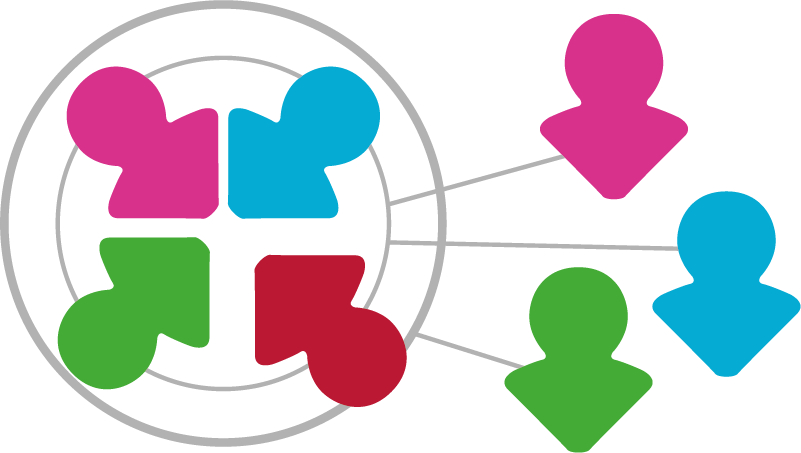 Champions NetworkDelivered with a Huntington ’s disease association local specialist advisor, we invite health and social care professionals to join our champions network.Sessions take place on Zoom; our collaboration will help us learn, teach and share experiences to enhance our care skills.Session 1 will be an introduction to Huntington ’s disease and a consultation on how to best support you to collectively improve the care provided for this vulnerable group of people.2pm, Weds 15th Sept 2021Contact us at:ProjectECHOTeam@stleonardshospice.nhs.uk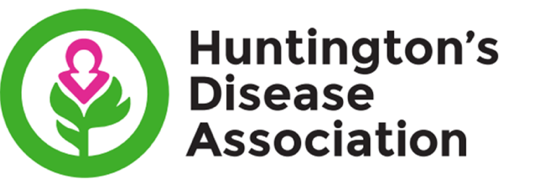 